Busto Arsizio, 30/09/2017Agli alunni delle classi   2GOGGETTO: variazione orarioSi comunica che lunedì 2 ottobre  2017  le lezioni  della classe 2G   termineranno  alle 12.10                                                                             Per la Dirigenza	                                                                Daniela Paludetto-------------------------------------------------------------------------------------------------------------------------   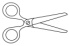 Da riconsegnare alla scuola  Nome  ……………………… Cognome ……………………….. Classe …….. dell’alunno/aSi comunica che lunedì 2 ottobre  2017  le lezioni  della classe 2G   termineranno  alle 12.10                                                                Firma di un genitore per presa visione                                                      --------------------------------------------------                                            	